Kategória:	Osobnosť roka v programoch EÚ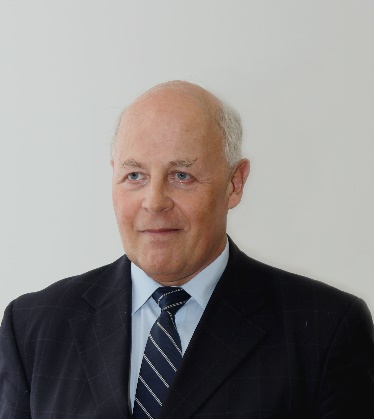 Navrhovateľ:	prof. Ing. Robert Redhammer, PhD., rektorSlovenská technická univerzita v BratislaveLaureát:	prof. Ing. Daniel Donoval, DrSc.Odborník v oblasti:	Eelektronika (mikroelektronika a nanoelektronika)Pracovisko:	Ústav elektroniky a fotoniky,Fakulta elektrotechniky a informatiky, Slovenská technická univerzita v Bratislave Ilkovičova 381219 Bratislava     daniel.donoval@stuba.skOcenenie sa udeľuje:     Za mimoriadnu aktivitu a úspešnosť v získavaní a riešení medzinárodných výskumných projektov, hlavne v EÚ programoch FP5 – FP7, Horizont 2020, najmä v ECSEL JU. Aktuálne vedie projekty e-Ramp a loSense a podieľa sa na riešení ďalších 4 projektov v rámci Horizont 2020.LAUDATIO:Prof. Ing. Daniel Donoval, DrSc., riaditeľ Ústavu elektroniky a fotoniky na Fakulte elektrotechniky a informatiky Slovenskej technickej Univerzity v Bratislave, významným spôsobom prispel k budovaniu vedeckej školy v progresívnej oblasti mikroelektroniky a fotoniky na Slovensku. Je dlhodobo mimoriadne aktívnym a úspešným v získavaní medzinárodných a domácich vedecko-výskumných a vzdelávacích projektov. Ako vedúci riešiteľ zodpovedal za viac ako 30 domácich a zahraničných projektov, aktuálne vedie projekty ECSEL JU v rámci programu Horizont 2020 – eRamp zameraný na charakterizáciu výkonových súčiastok a IoSence zameraný na výskum a rozvoj flexibilných bezdrôtových mikrosenzorov, vhodných pre budovanie platformy Internetu vecí a tiež niekoľko APVV a VEGA projektov z oblasti organickej elektroniky. Nominovaný je autorom viac ako 300 príspevkov v časopisoch, z toho 60 CC, a zborníkoch z konferencií. Na tieto práce má viac ako 430 SCI citácií a Hirshov index 11. Prof. Ing. Daniel Donoval, DrSc. bol dvakrát na postdoktorandskom pobyte na Univerzite Uppsala vo Švédsku a prezentoval približne 20 pozvaných prednášok na pracoviskách na celom svete. Na fakulte pôsobí od roku 1976, od roku 1997 ako profesor. Je riaditeľom Ústavu elektroniky a fotoniky FEI STU, na ktorého vybudovaní sa intenzívne podieľal a dlhodobo na ňom podporuje a zavádza inovatívne metódy vzdelávania na báze eLearning.